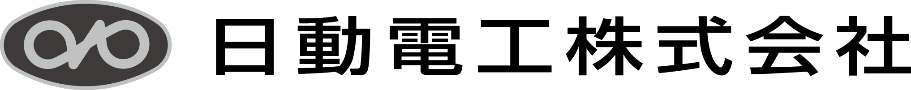 No.年月日件名